普通高等学校本科专业目录说明：1.本目录是在《普通高等学校本科专业目录（2012年）》基础上，增补近年来批准增设、列入目录的新专业，于2023年4月整理而成。.专业目录包含基本专业和特设专业。基本专业一般是指学科基础比较成熟、社会需求相对2稳定、布点数量相对较多、继承性较好的专业。特设专业是满足经济社会发展特殊需求所设置的专业，在专业代码后加“T”表示。2012年及以后新增列入目录的专业均列为特设专业。3.专业目录中涉及国家安全、特殊行业等专业由国家控制布点，称为国家控制布点专业，在专业代码后加“K”表示。学位授予门类增设年度序号门类、专业类专业代码专业名称修业年限哲学1234哲学类010101010102010103K010104T哲学哲学哲学哲学哲学四年四年四年四年哲学类哲学类哲学类逻辑学宗教学伦理学经济学56789经济学类经济学类经济学类经济学类经济学类经济学类经济学类经济学类经济学类财政学类财政学类财政学类金融学类金融学类金融学类金融学类金融学类020101020102经济学经济学经济学经济学经济学经济学经济学经济学经济学经济学经济学经济学经济学经济学经济学经济学经济学经济学管理学,经济学四年四年四年四年四年四年四年四年四年四年四年四年四年四年四年四年四年经济统计学国民经济管理资源与环境经济学商务经济学能源经济020103T020104T020105T020106T020107T020108T020109T020201K020202111111111122012345678901劳动经济学经济工程201620172018数字经济财政学税收学020203TK 国际税收2021020301K020302020303020304020305T金融学金融工程保险学投资学金融数学222234金融学类金融学类金融学类020306T020307T020308T信用管理经济与金融精算学四年四年四年经济学理学,经济学20152222256789金融学类020309T020310T020311TK 金融审计020401020402互联网金融金融科技经济学经济学经济学经济学经济学四年四年四年四年四年201620172022金融学类金融学类经济与贸易类经济与贸易类国际经济与贸易贸易经济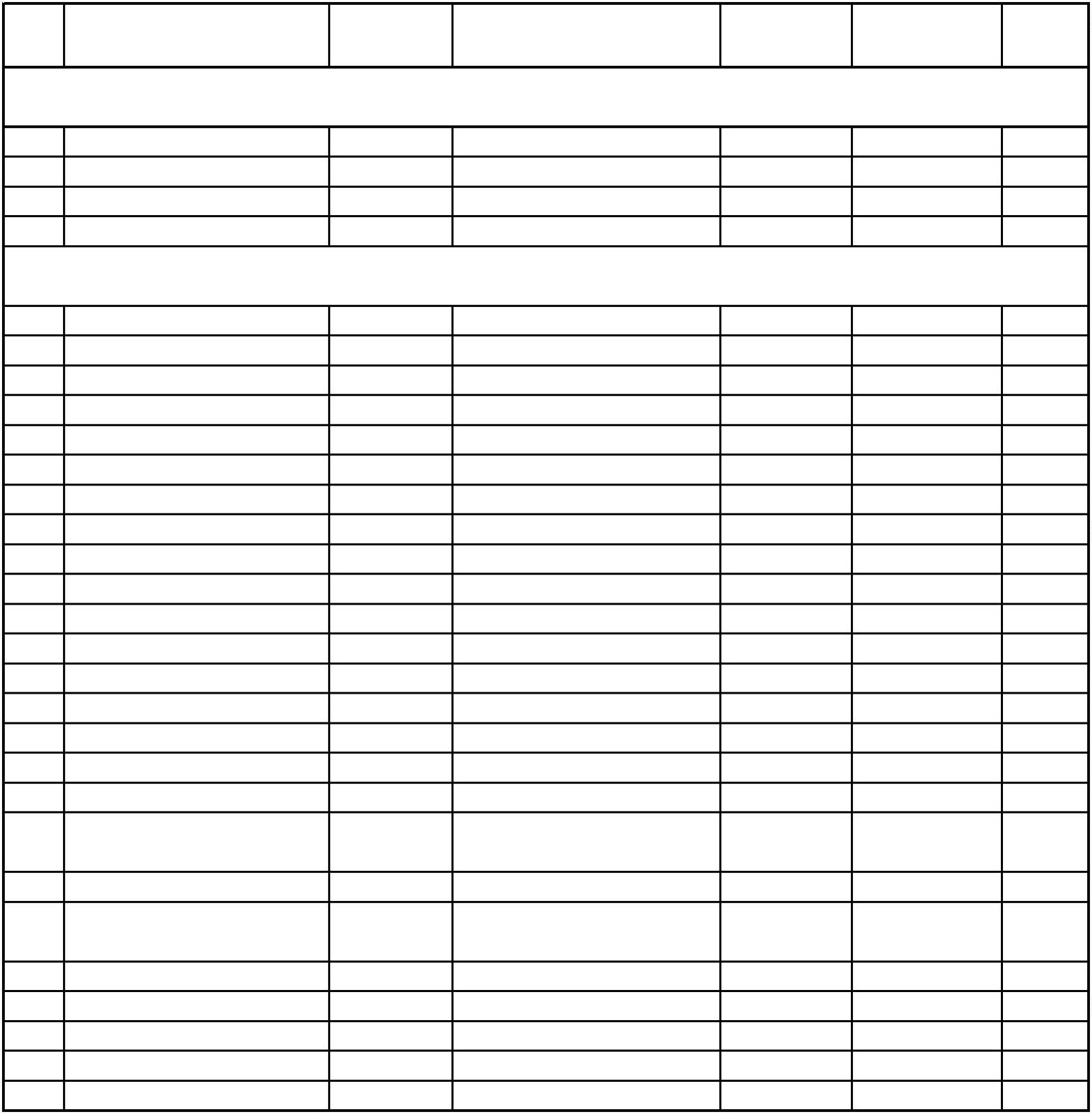 学位授予门类增设年度2021序号门类、专业类专业代码专业名称国际经济发展合作法学修业年限30经济与贸易类020403T经济学四年333123法学类法学类法学类030101K030102T030103T法学法学法学法学四年四年四年知识产权监狱学34法学类030104T信用风险管理与法律防控国际经贸规则法学四年2017333334444444444555555555566666666667777777567890123456789012345678901234567890123456法学类030105T法学法学法学法学法学法学法学法学法学法学法学法学法学法学法学法学法学法学法学法学法学法学法学法学法学法学法学法学法学法学法学法学法学法学法学法学法学法学法学法学法学法学四年四年四年四年四年四年四年四年四年四年四年四年四年四年四年四年四年四年四年四年四年四年四年四年四年四年四年四年四年四年四年四年四年四年四年四年四年四年四年四年四年四年201720182018202120222022法学类030106TK 司法警察学030107TK 社区矫正030108TK 纪检监察030109TK 国际法法学类法学类法学类法学类030110TK 司法鉴定学政治学类政治学类政治学类政治学类政治学类政治学类社会学类社会学类社会学类社会学类社会学类社会学类社会学类民族学类马克思主义理论类马克思主义理论类马克思主义理论类马克思主义理论类马克思主义理论类公安学类公安学类公安学类公安学类公安学类公安学类公安学类公安学类公安学类公安学类公安学类公安学类公安学类公安学类公安学类公安学类公安学类030201030202030203030204T030205T030206TK 国际组织与全球治理030301030302030303T030304T030305T030306T030307T030401030501030502030503030504T政治学与行政学国际政治外交学国际事务与国际关系政治学、经济学与哲学2018社会学社会工作人类学女性学家政学老年学20192020社会政策民族学科学社会主义中国共产党历史思想政治教育马克思主义理论20172022030505TK 工会学030601K030602K030603K治安学侦查学边防管理030604TK 禁毒学030605TK 警犬技术030606TK 经济犯罪侦查030607TK 边防指挥030608TK 消防指挥030609TK 警卫学030610TK 公安情报学030611TK 犯罪学030612TK 公安管理学030613TK 涉外警务030614TK 国内安全保卫030615TK 警务指挥与战术030616TK 技术侦查学030617TK 海警执法20162016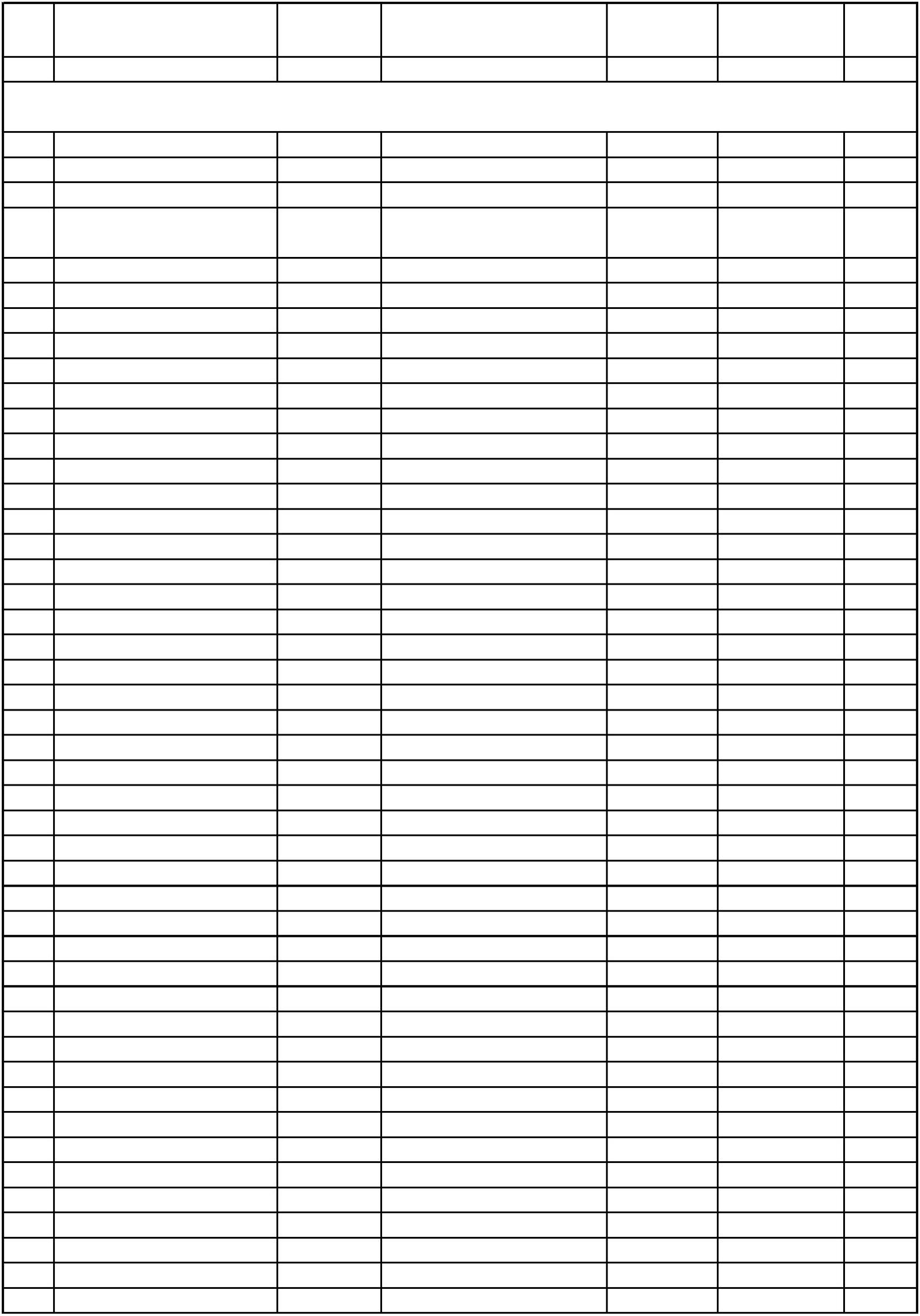 学位授予门类法学增设年度201820182018202020202021序号门类、专业类专业代码专业名称修业年限777888789012公安学类030618TK 公安政治工作030619TK 移民管理030620TK 出入境管理030621TK 反恐警务030622TK 消防政治工作030623TK 铁路警务四年四年四年四年四年四年公安学类公安学类公安学类公安学类公安学类法学法学法学法学法学教育学888345教育学类教育学类教育学类040101040102040103教育学教育学教育学教育学工学,理学,教育学艺术学,教育学四年四年四年科学教育人文教育8867教育学类教育学类040104040105教育技术学艺术教育四年四年889999999999890123456789教育学类教育学类教育学类教育学类教育学类教育学类教育学类教育学类教育学类教育学类教育学类体育学类040106040107040108040109T学前教育小学教育特殊教育华文教育教育学教育学教育学教育学教育学教育学教育学教育学教育学教育学教育学教育学教育学教育学教育学教育学理学,教育学四年四年四年四年四年四年四年四年四年四年四年四年四年四年四年四年040110TK 教育康复学2012201620182020202120222022040111T040112T040113T040114TK 劳动教育040115T 家庭教育040116TK 孤独症儿童教育040201040202K040203040204K040205卫生教育认知科学与技术融合教育体育教育111100 体育学类01 体育学类02 体育学类03 体育学类运动训练社会体育指导与管理武术与民族传统体育运动人体科学104 体育学类040206T运动康复四年111105 体育学类06 体育学类07 体育学类08 体育学类040207T040208T040209T040210TK 电子竞技运动与管理040211TK 智能体育工程040212TK 体育旅游休闲体育体能训练冰雪运动教育学教育学教育学教育学工学,教育学四年四年四年四年20172017201811109 体育学类10 体育学类11 体育学类四年四年四年201820182019教育学教育学,理学040213T运动能力开发文学11111112 中国语言文学类13 中国语言文学类14 中国语言文学类15 中国语言文学类16 中国语言文学类17 中国语言文学类050101050102050103050104050105050106T汉语言文学文学文学文学文学文学文学四年四年四年四年四年四年汉语言汉语国际教育中国少数民族语言文学古典文献学应用语言学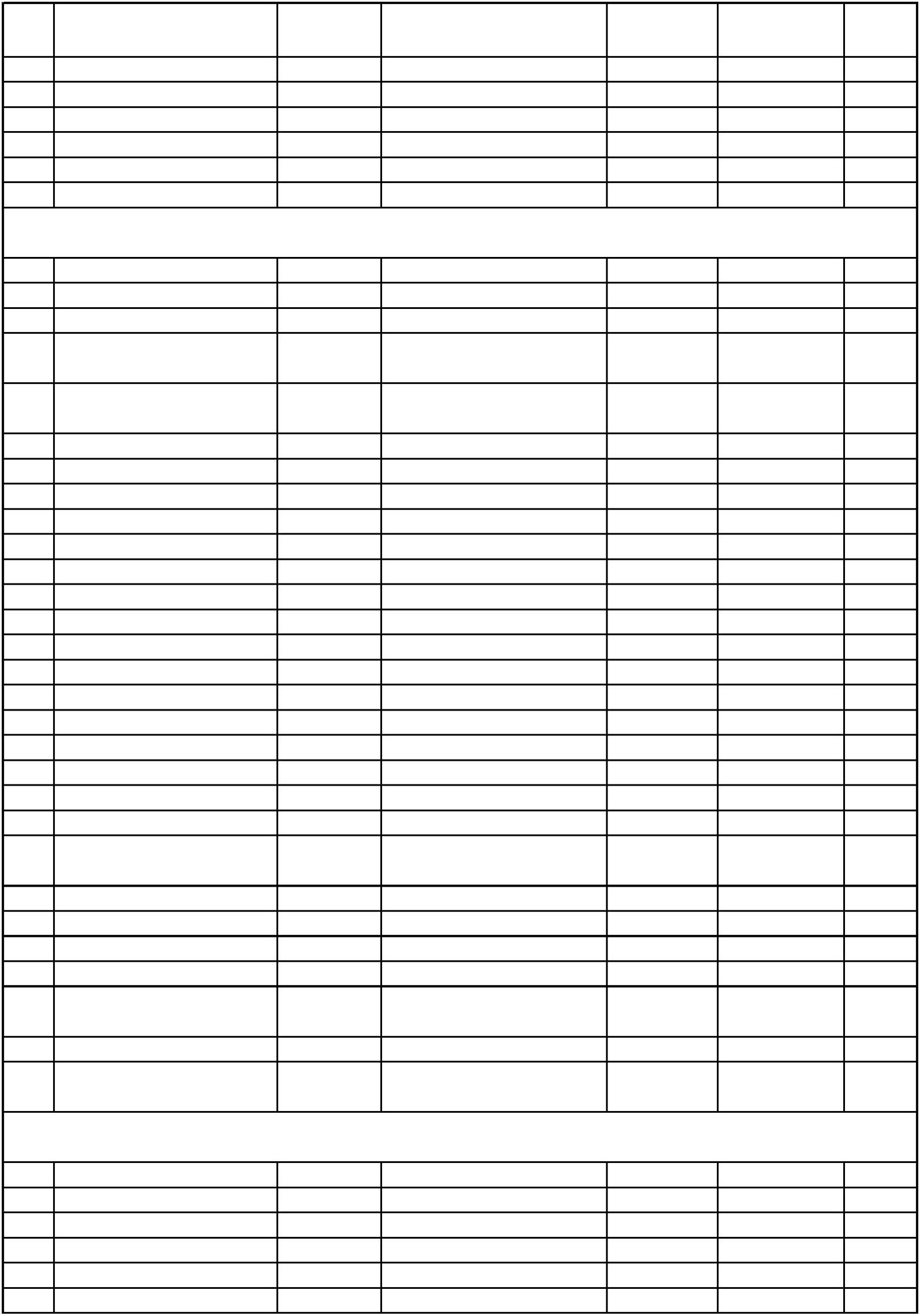 学位授予门类文学文学文学文学文学文学文学文学文学文学文学文学文学文学文学文学文学文学文学文学文学文学文学文学文学文学文学文学文学文学文学文学文学文学文学文学文学文学文学文学文学文学文学文学文学文学文学文学文学文学增设年度序号门类、专业类专业代码专业名称修业年限1111111111111111111111111111111111111111111111111118 中国语言文学类19 中国语言文学类050107T050108T050109T050110T050201050202050203050204050205050206050207050208050209050210050211050212050213050214050215050216050217050218050219050220050221050222050223050224050225050226050227050228050229050230050231050232050233050234050235050236050237050238050239050240050241050242050243050244050245050246秘书学四年四年四年四年四年,五年四年四年四年四年四年四年四年四年四年四年四年四年四年四年四年四年四年四年四年四年四年四年四年四年四年四年四年四年四年四年四年四年四年四年四年四年四年四年四年四年四年四年四年四年四年中国语言与文化手语翻译数字人文英语20162016202220 中国语言文学类21 中国语言文学类22 外国语言文学类23 外国语言文学类24 外国语言文学类25 外国语言文学类26 外国语言文学类27 外国语言文学类28 外国语言文学类29 外国语言文学类30 外国语言文学类31 外国语言文学类32 外国语言文学类33 外国语言文学类34 外国语言文学类35 外国语言文学类36 外国语言文学类37 外国语言文学类38 外国语言文学类39 外国语言文学类40 外国语言文学类41 外国语言文学类42 外国语言文学类43 外国语言文学类44 外国语言文学类45 外国语言文学类46 外国语言文学类47 外国语言文学类48 外国语言文学类49 外国语言文学类50 外国语言文学类51 外国语言文学类52 外国语言文学类53 外国语言文学类54 外国语言文学类55 外国语言文学类56 外国语言文学类57 外国语言文学类58 外国语言文学类59 外国语言文学类60 外国语言文学类61 外国语言文学类62 外国语言文学类63 外国语言文学类64 外国语言文学类65 外国语言文学类66 外国语言文学类67 外国语言文学类俄语德语法语西班牙语阿拉伯语日语波斯语朝鲜语菲律宾语梵语巴利语印度尼西亚语印地语柬埔寨语老挝语缅甸语马来语蒙古语僧伽罗语泰语乌尔都语希伯来语越南语豪萨语斯瓦希里语阿尔巴尼亚语保加利亚语波兰语捷克语斯洛伐克语罗马尼亚语葡萄牙语瑞典语塞尔维亚语土耳其语希腊语匈牙利语意大利语泰米尔语普什图语世界语孟加拉语尼泊尔语克罗地亚语荷兰语芬兰语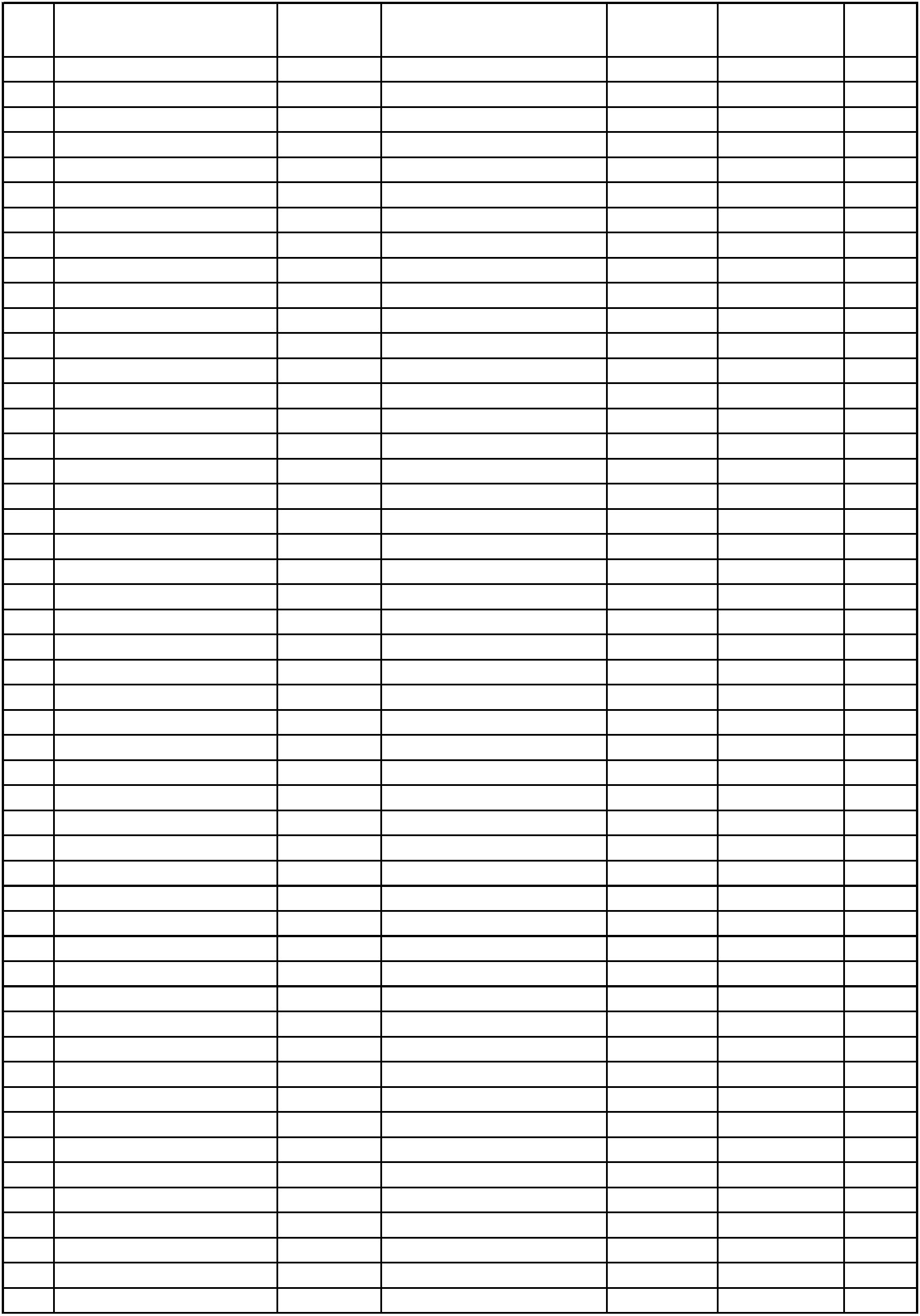 学位授予门类文学文学文学文学文学文学文学文学文学文学文学文学文学文学文学文学文学文学文学文学文学文学文学文学文学文学文学文学文学文学文学文学文学文学文学文学文学文学文学文学文学文学文学文学文学文学文学文学文学文学增设年度序号门类、专业类专业代码专业名称修业年限1111111111111111111111111111111122222222222222222268 外国语言文学类69 外国语言文学类050247050248050249050250050251050252050253050254050255050256050257050258050259050260050261050262050263T050264T050265T050266T050267T050268T050269T050270T050271T050272T050273T050274T050275T050276T050277T050278T050279T050280T050281T050282T050283T050284T050285T050286T050287T050288T050289T050290T050291T050292T050293T050294T050295T050296T乌克兰语四年四年四年四年四年四年四年四年四年四年四年四年四年四年四年四年四年四年四年四年四年四年四年四年四年四年四年四年四年四年四年四年四年四年四年四年四年四年四年四年四年四年四年四年四年四年四年四年四年四年挪威语70 外国语言文学类71 外国语言文学类72 外国语言文学类73 外国语言文学类74 外国语言文学类75 外国语言文学类76 外国语言文学类77 外国语言文学类78 外国语言文学类79 外国语言文学类80 外国语言文学类81 外国语言文学类82 外国语言文学类83 外国语言文学类84 外国语言文学类85 外国语言文学类86 外国语言文学类87 外国语言文学类88 外国语言文学类89 外国语言文学类90 外国语言文学类91 外国语言文学类92 外国语言文学类93 外国语言文学类94 外国语言文学类95 外国语言文学类96 外国语言文学类97 外国语言文学类98 外国语言文学类99 外国语言文学类00 外国语言文学类01 外国语言文学类02 外国语言文学类03 外国语言文学类04 外国语言文学类05 外国语言文学类06 外国语言文学类07 外国语言文学类08 外国语言文学类09 外国语言文学类10 外国语言文学类11 外国语言文学类12 外国语言文学类13 外国语言文学类14 外国语言文学类15 外国语言文学类16 外国语言文学类17 外国语言文学类丹麦语冰岛语爱尔兰语拉脱维亚语立陶宛语斯洛文尼亚语爱沙尼亚语马耳他语哈萨克语乌兹别克语祖鲁语拉丁语翻译商务英语阿姆哈拉语吉尔吉斯语索马里语土库曼语加泰罗尼亚语约鲁巴语亚美尼亚语马达加斯加语格鲁吉亚语阿塞拜疆语阿非利卡语马其顿语塔吉克语茨瓦纳语恩德贝莱语科摩罗语克里奥尔语绍纳语2012201220132014201420142015201520152015201520152015201620162016201620162016201620162016201620162017201720172017201720172017201720172017提格雷尼亚语白俄罗斯语毛利语汤加语萨摩亚语库尔德语比斯拉马语达里语德顿语迪维希语斐济语库克群岛毛利语隆迪语卢森堡语卢旺达语纽埃语学位授予门类文学文学文学文学文学文学文学文学文学文学文学文学文学文学文学文学文学管理学,文学增设年度20172017201720172018201820182018序号门类、专业类专业代码专业名称修业年限2222222222222222218 外国语言文学类19 外国语言文学类050297T050298T050299T050200T0502100T 语言学0502101T 塔玛齐格特语0502102T 爪哇语皮金语切瓦语四年四年四年四年四年四年四年四年四年四年四年四年四年四年四年四年四年20 外国语言文学类21 外国语言文学类22 外国语言文学类23 外国语言文学类24 外国语言文学类25 外国语言文学类26 新闻传播学类27 新闻传播学类28 新闻传播学类29 新闻传播学类30 新闻传播学类31 新闻传播学类32 新闻传播学类33 新闻传播学类34 新闻传播学类塞苏陀语桑戈语0502103T 旁遮普语050301050302050303050304050305050306T050307T050308T050309T新闻学广播电视学广告学传播学编辑出版学网络与新媒体数字出版时尚传播20172018国际新闻与传播235 新闻传播学类050310T会展四年2019历史学2222236 历史学类37 历史学类38 历史学类39 历史学类40 历史学类060101060102060103060104060105T历史学历史学历史学历史学历史学历史学文学,历史学四年四年四年四年四年世界史考古学文物与博物馆学文物保护技术241 历史学类060106T外国语言与外国历史四年22242 历史学类43 历史学类44 历史学类060107T060108T060109T文化遗产古文字学科学史历史学历史学历史学四年四年四年201520202021理学2222222222222222245 数学类46 数学类47 数学类48 数学类49 物理学类50 物理学类51 物理学类52 物理学类53 物理学类54 物理学类55 化学类56 化学类57 化学类58 化学类59 化学类60 化学类61 化学类070101070102070103T070104T070201070202070203070204T070205T070206T070301数学与应用数学信息与计算科学数理基础科学数据计算及应用物理学理学理学四年四年四年四年四年四年四年四年四年四年四年四年四年四年四年四年四年理学理学2018理学应用物理学核物理理学理学声学理学系统科学与工程量子信息科学化学理学20172020理学理学070302应用化学工学,理学理学070303T070304T070305T070306T070307T化学生物学分子科学与工程能源化学理学理学201520202022化学测量学与技术资源化学理学理学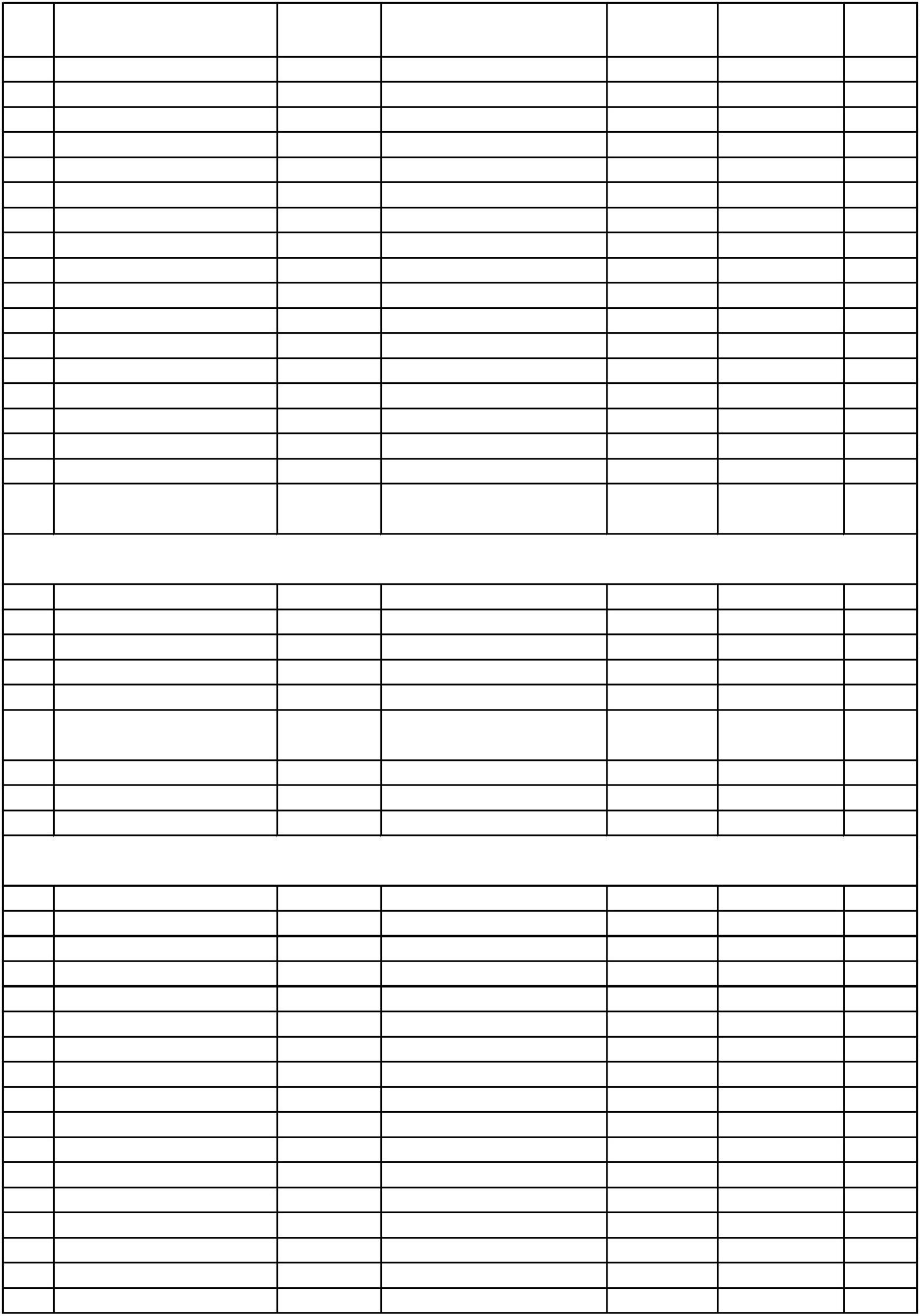 学位授予门类增设年度序号门类、专业类专业代码专业名称修业年限2262 天文学类63 地理科学类070401070501天文学理学四年四年地理科学理学管理学,理学2264 地理科学类65 地理科学类070502070503自然地理与资源环境四年四年管理学,理学人文地理与城乡规划2222222222222222222222266 地理科学类67 大气科学类68 大气科学类69 大气科学类70 大气科学类71 海洋科学类72 海洋科学类73 海洋科学类74 海洋科学类75 地球物理学类76 地球物理学类77 地球物理学类78 地球物理学类79 地质学类80 地质学类81 地质学类82 地质学类83 生物科学类84 生物科学类85 生物科学类86 生物科学类87 生物科学类88 生物科学类070504070601070602070603T070604T070701070702070703T070704T070801070802070803T地理信息科学大气科学理学四年四年四年四年四年四年四年四年四年四年四年四年四年四年四年四年四年四年四年四年四年四年四年理学应用气象学理学气象技术与工程地球系统科学海洋科学理学,工学理学20202022理学海洋技术工学,理学理学海洋资源与环境军事海洋学理学地球物理学理学空间科学与技术防灾减灾科学与工程工学,理学工学20182021070804TK 行星科学理学070901070902070903T070904T071001071002071003071004071005T071006T地质学理学地球化学地球信息科学与技术古生物学生物科学生物技术生物信息学生态学理学工学,理学理学理学工学,理学工学,理学理学整合科学神经科学理学20162016理学教育学,理学2289 心理学类90 心理学类071101071102心理学四年四年教育学,理学应用心理学222291 统计学类92 统计学类93 统计学类94 统计学类071201071202071203T071204T统计学理学四年四年四年四年应用统计学数据科学生物统计学理学理学20222022理学工学22295 力学类96 力学类97 机械类080101080102080201理论与应用力学工程力学理学,工学工学四年四年四年机械工程工学298 机械类080202机械设计制造及其自动化工学四年23333399 机械类00 机械类01 机械类02 机械类03 机械类04 机械类080203080204080205080206080207080208材料成型及控制工程机械电子工程工业设计工学工学工学工学工学工学四年四年四年四年四年四年过程装备与控制工程车辆工程汽车服务工程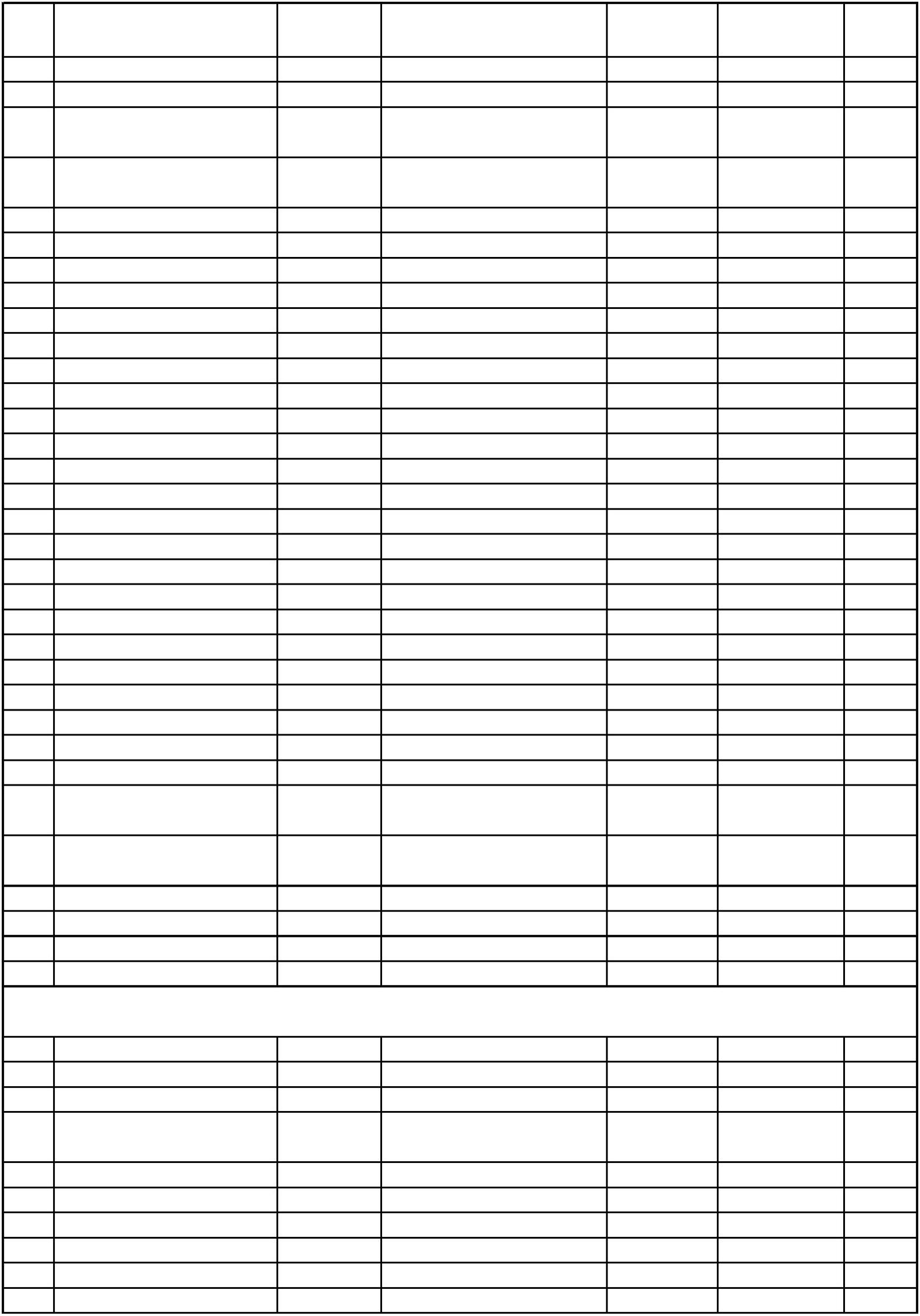 学位授予门类工学工学工学工学工学工学工学工学工学工学工学工学工学工学工学理学,工学理学,工学工学工学工学工学工学工学工学工学工学工学工学工学工学工学工学工学工学工学工学工学工学工学工学工学工学工学工学工学工学工学工学工学理学,工学增设年度序号门类、专业类专业代码专业名称修业年限3333333333333333333333333333333333333333333333333305 机械类06 机械类080209T080210T080211T080212T080213T080214T080215T080216T080217T080218T080219T080301080302T080303T080401080402080403机械工艺技术四年四年四年四年四年四年四年四年四年四年四年四年四年四年四年四年四年四年四年四年四年四年四年四年五年,四年四年四年四年四年四年四年四年四年四年四年四年四年四年四年四年四年四年四年四年四年四年四年四年四年四年微机电系统工程机电技术教育07 机械类08 机械类09 机械类10 机械类11 机械类12 机械类13 机械类14 机械类15 机械类16 仪器类17 仪器类18 仪器类19 材料类20 材料类21 材料类22 材料类23 材料类24 材料类25 材料类26 材料类27 材料类28 材料类29 材料类30 材料类31 材料类32 材料类33 材料类34 材料类35 材料类36 材料类37 材料类38 能源动力类39 能源动力类40 能源动力类41 能源动力类42 能源动力类43 能源动力类44 能源动力类45 电气类46 电气类47 电气类48 电气类49 电气类50 电气类51 电气类52 电气类53 电气类54 电子信息类汽车维修工程教育智能制造工程2017201820182018202020202020智能车辆工程仿生科学与工程新能源汽车工程增材制造工程智能交互设计应急装备技术与工程测控技术与仪器精密仪器20172019智能感知工程材料科学与工程材料物理材料化学080404080405080406080407冶金工程金属材料工程无机非金属材料工程高分子材料与工程复合材料与工程粉体材料科学与工程宝石及材料工艺学焊接技术与工程功能材料080408080409T080410T080411T080412T080413T080414T080415T080416T080417T080418T080419T080501080502T080503T080504T080505T080506TK 氢能科学与工程080507TK 可持续能源纳米材料与技术新能源材料与器件材料设计科学与工程复合材料成型工程智能材料与结构光电信息材料与器件生物材料20152017201920212022能源与动力工程能源与环境系统工程新能源科学与工程储能科学与工程能源服务工程2019202020212021080601电气工程及其自动化智能电网信息工程光源与照明080602T080603T080604T080605T080606T080607T080608TK 智慧能源工程080609T080701电气工程与智能控制电机电器智能化电缆工程20162016202020212022能源互联网工程电动载运工程电子信息工程学位授予门类增设年度序号门类、专业类专业代码专业名称修业年限3333333355 电子信息类56 电子信息类080702080703080704080705080706080707T080708T080709T电子科学与技术通信工程理学,工学工学四年四年四年四年四年四年四年四年57 电子信息类58 电子信息类59 电子信息类60 电子信息类61 电子信息类62 电子信息类微电子科学与工程光电信息科学与工程信息工程理学,工学理学,工学工学广播电视工程水声工程工学工学电子封装技术工学363 电子信息类080710T集成电路设计与集成系统工学四年33333333333333333333364 电子信息类65 电子信息类66 电子信息类67 电子信息类68 电子信息类69 电子信息类70 电子信息类71 电子信息类72 电子信息类73 电子信息类74 自动化类75 自动化类76 自动化类77 自动化类78 自动化类79 自动化类80 自动化类81 自动化类82 计算机类83 计算机类84 计算机类080711T080712T080713T080714T080715T080716T080717T080718T080719T080720T080801080802T080803T080804T080805T080806T080807T080808T080901医学信息工程电磁场与无线技术电波传播与天线电子信息科学与技术电信工程及管理应用电子技术教育人工智能工学工学四年四年四年四年四年四年四年四年四年四年四年四年四年四年四年四年四年四年四年四年四年工学理学,工学工学工学工学2018201920202020海洋信息工程柔性电子学工学工学智能测控工程自动化工学工学轨道交通信号与控制机器人工程工学工学201520162017201920192020邮政工程工学核电技术与控制工程智能装备与系统工业智能工学工学工学智能工程与创意设计计算机科学与技术软件工程工学理学,工学工学080902080903网络工程工学管理学,理学,工学工学385 计算机类080904K信息安全四年33333333333333486 计算机类87 计算机类88 计算机类89 计算机类90 计算机类91 计算机类92 计算机类93 计算机类94 计算机类95 计算机类96 计算机类97 计算机类98 计算机类99 计算机类00 土木类080905080906080907T080908T080909T080910T080911TK 网络空间安全080912T080913T物联网工程四年四年四年四年四年四年四年四年四年四年四年四年四年四年四年数字媒体技术工学智能科学与技术空间信息与数字技术电子与计算机工程数据科学与大数据技术理学,工学工学工学理学,工学工学201520152016201620172019201920192020新媒体技术电影制作工学工学080914TK 保密技术工学080915T080916T080917T080918TK 密码科学与技术081001服务科学与工程工学虚拟现实技术区块链工程工学工学工学土木工程工学401 土木类081002建筑环境与能源应用工程工学四年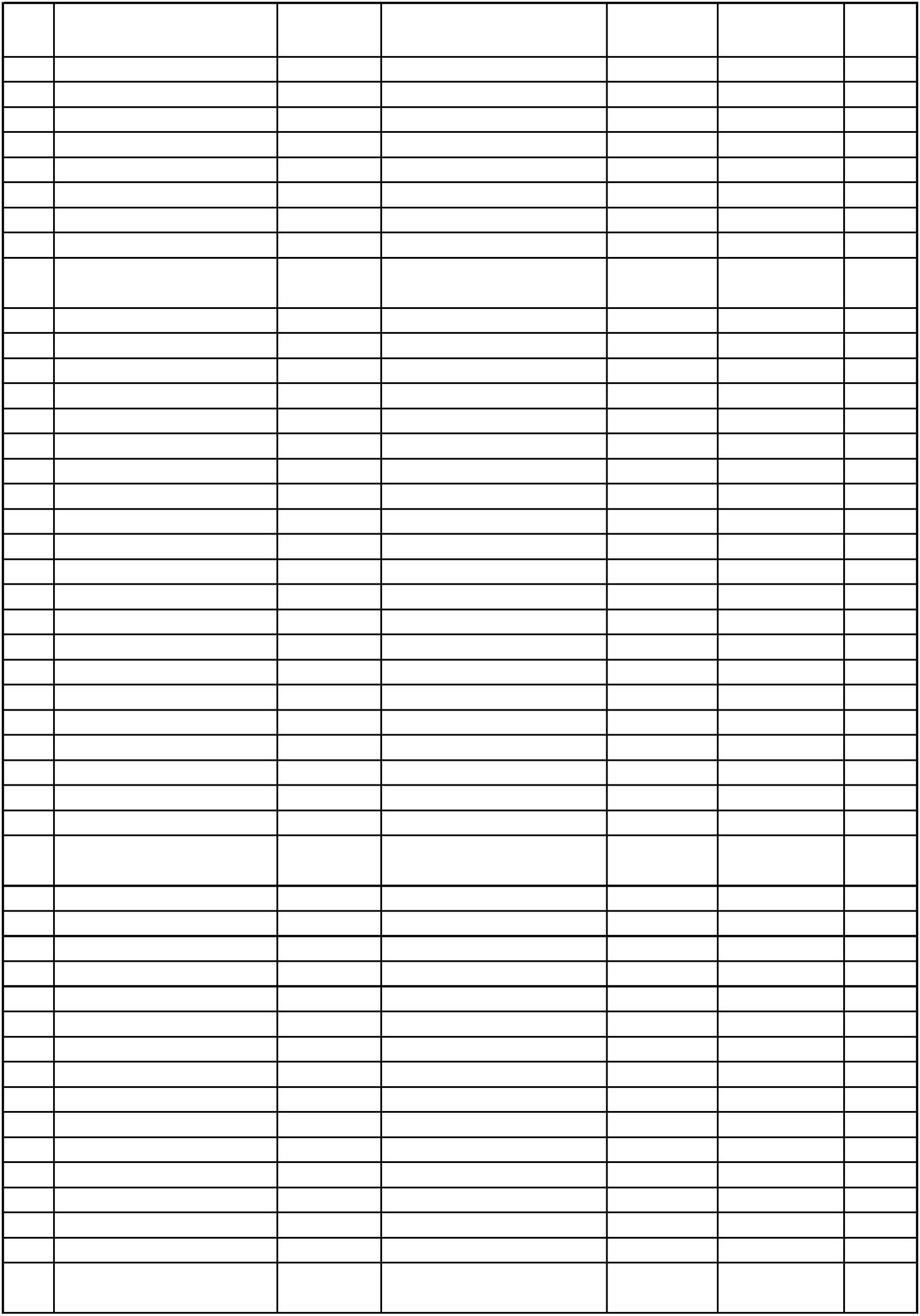 学位授予门类工学工学工学工学工学工学工学工学工学工学工学工学工学工学工学工学工学工学工学工学工学工学工学工学工学增设年度序号门类、专业类专业代码专业名称修业年限444444444444444444444444402 土木类03 土木类04 土木类05 土木类06 土木类07 土木类08 土木类09 土木类10 土木类11 土木类12 水利类13 水利类14 水利类15 水利类16 水利类17 水利类18 测绘类19 测绘类20 测绘类21 测绘类22 测绘类23 化工与制药类24 化工与制药类25 化工与制药类26 化工与制药类081003081004给排水科学与工程建筑电气与智能化城市地下空间工程道路桥梁与渡河工程铁道工程四年四年四年四年四年四年四年四年四年四年四年四年四年四年四年四年四年四年四年四年四年四年四年四年四年081005T081006T081007T081008T081009T081010T081011T081012T081101081102081103081104T081105T081106T081201201420172018201920202021智能建造土木、水利与海洋工程土木、水利与交通工程城市水系统工程智能建造与智慧交通水利水电工程水文与水资源工程港口航道与海岸工程水务工程水利科学与工程智慧水利20152021测绘工程081202遥感科学与技术导航工程081203T081204T081205T081301081302081303T081304T地理国情监测地理空间信息工程化学工程与工艺制药工程2015资源循环科学与工程能源化学工程427 化工与制药类081305T化学工程与工业生物工程工学四年444444444444444444428 化工与制药类29 化工与制药类30 化工与制药类31 地质类32 地质类33 地质类34 地质类35 地质类36 地质类37 地质类38 矿业类39 矿业类40 矿业类41 矿业类42 矿业类43 矿业类44 矿业类45 矿业类081306T081307T081308T081401081402081403081404T081405T081406T081407T081501化工安全工程涂料工程工学工学工学工学工学工学工学工学工学工学工学工学工学工学工学工学工学工学工学艺术学,工学四年四年四年四年四年四年四年四年四年四年四年四年四年四年四年四年四年四年四年201720172018精细化工地质工程勘查技术与工程资源勘查工程地下水科学与工程旅游地学与规划工程智能地球探测资源环境大数据工程采矿工程201920212021081502081503081504石油工程矿物加工工程油气储运工程矿物资源工程海洋油气工程智能采矿工程081505T081506T081507T081508TK 碳储科学与工程0816012020202146 纺织类纺织工程447 纺织类081602服装设计与工程四年4448 纺织类49 纺织类081603T081604T非织造材料与工程工学工学四年四年服装设计与工艺教育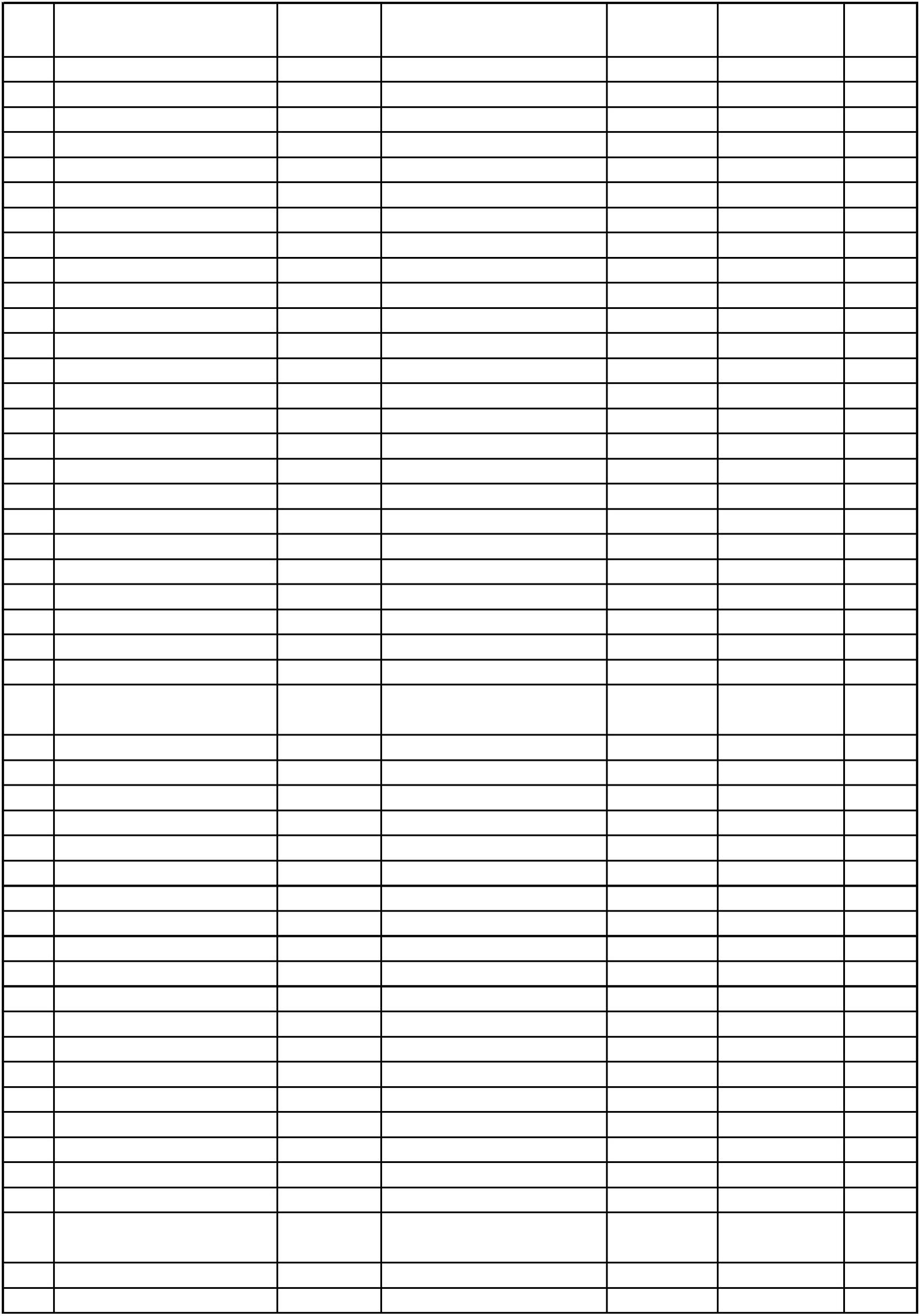 学位授予门类工学工学工学工学工学工学工学工学工学工学工学工学工学工学工学工学工学工学工学工学工学工学工学工学工学工学工学工学增设年度2016序号门类、专业类专业代码专业名称修业年限444444444444444444444444444450 纺织类51 轻工类52 轻工类53 轻工类54 轻工类081605T081701081702081703081704T081705T081706TK 生物质能源与材料081801081802081803K081804K081805K081806T081807T丝绸设计与工程轻化工程四年四年四年四年四年四年四年四年四年四年四年四年四年四年四年四年四年四年四年四年四年四年四年四年四年四年四年四年包装工程印刷工程香料香精技术与工程化妆品技术与工程20162017202155 轻工类56 轻工类57 交通运输类58 交通运输类59 交通运输类60 交通运输类61 交通运输类62 交通运输类63 交通运输类64 交通运输类65 交通运输类66 交通运输类67 交通运输类68 交通运输类69 海洋工程类70 海洋工程类71 海洋工程类72 海洋工程类73 海洋工程类74 航空航天类75 航空航天类76 航空航天类77 航空航天类交通运输交通工程航海技术轮机工程飞行技术交通设备与控制工程救助与打捞工程081808TK 船舶电子电气工程081809T081810T081811T081812T081901081902T081903T081904T081905T082001轨道交通电气与控制邮轮工程与管理智慧交通2017201720202021智能运输工程船舶与海洋工程海洋工程与技术海洋资源开发技术海洋机器人20182021智慧海洋技术航空航天工程082002082003082004飞行器设计与工程飞行器制造工程飞行器动力工程飞行器环境与生命保障工程478 航空航天类082005工学四年44479 航空航天类80 航空航天类81 航空航天类082006T082007T082008T飞行器质量与可靠性飞行器适航技术飞行器控制与信息工程工学工学工学四年四年四年20152016482 航空航天类082009T无人驾驶航空器系统工程工学四年44444444444444483 航空航天类84 航空航天类85 航空航天类86 兵器类87 兵器类88 兵器类89 兵器类90 兵器类91 兵器类92 兵器类082010T082011T082012T082101082102082103082104082105082106082107082108T082201082202082203082204智能飞行器技术空天智能电推进技术飞行器运维工程武器系统与工程武器发射工程工学工学工学工学工学工学工学工学工学工学工学工学工学工学工学四年四年四年四年四年四年四年四年四年四年四年四年四年四年四年202020212022探测制导与控制技术弹药工程与爆炸技术特种能源技术与工程装甲车辆工程信息对抗技术93 兵器类智能无人系统技术核工程与核技术辐射防护与核安全工程物理201994 核工程类95 核工程类96 核工程类97 核工程类核化工与核燃料工程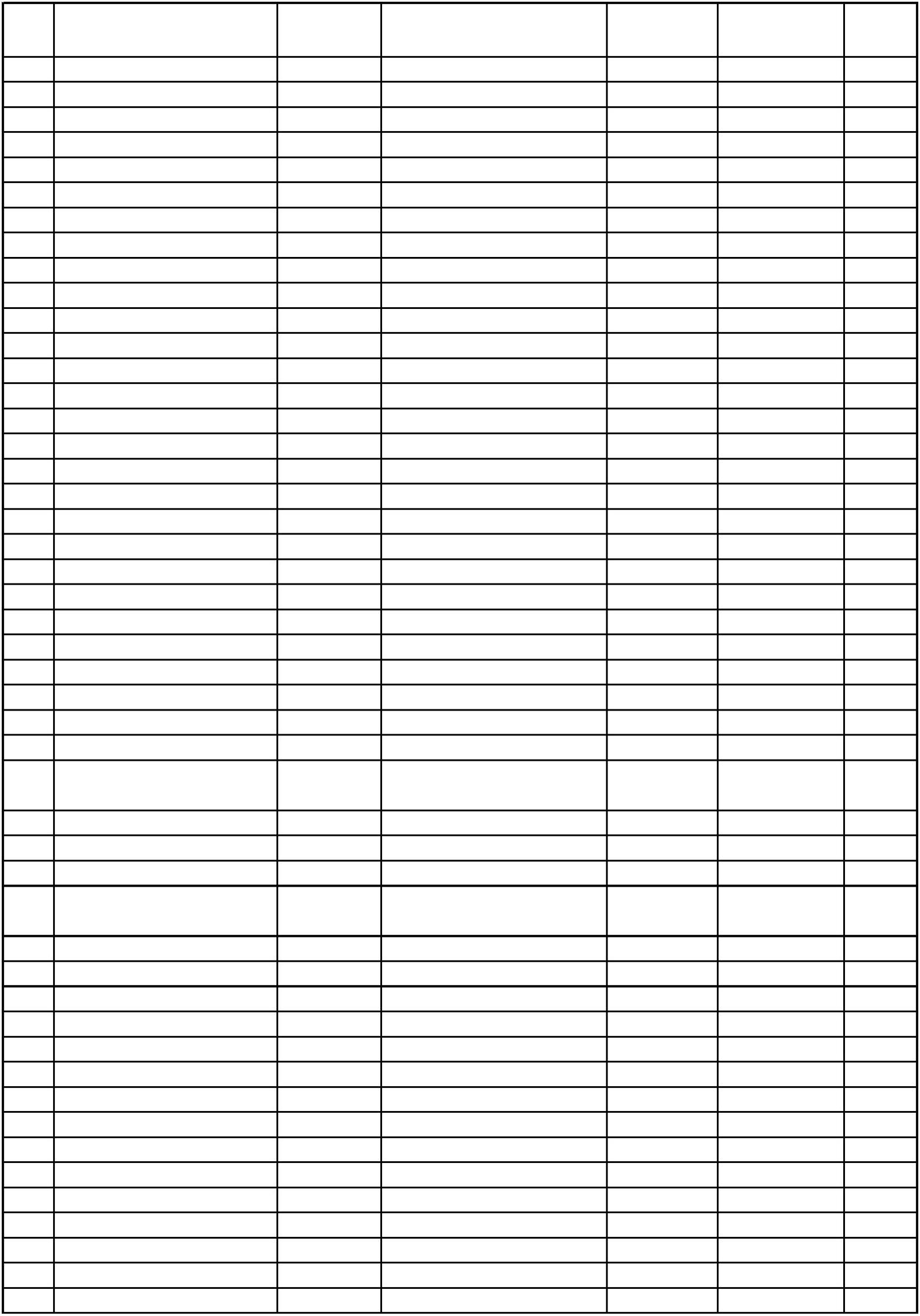 学位授予门类增设年度序号门类、专业类专业代码专业名称修业年限44598 农业工程类99 农业工程类00 农业工程类082301082302082303农业工程工学四年四年四年农业机械化及其自动化农业电气化工学工学501 农业工程类082304农业建筑环境与能源工程工学四年55555555555555555555555555555555502 农业工程类03 农业工程类04 农业工程类05 林业工程类06 林业工程类07 林业工程类08 林业工程类09 林业工程类082305农业水利工程土地整治工程农业智能装备工程森林工程工学工学工学工学工学工学工学工学工学工学四年四年四年四年四年四年四年四年四年四年082306T082307T082401082402082403082404T082405T08250108250208250320162019木材科学与工程林产化工家具设计与工程木结构建筑与材料环境科学与工程环境工程2018202110 环境科学与工程类11 环境科学与工程类12 环境科学与工程类13 环境科学与工程类14 环境科学与工程类15 环境科学与工程类16 环境科学与工程类17 生物医学工程类18 生物医学工程类19 生物医学工程类20 生物医学工程类21 食品科学与工程类22 食品科学与工程类23 食品科学与工程类24 食品科学与工程类25 食品科学与工程类26 食品科学与工程类27 食品科学与工程类28 食品科学与工程类29 食品科学与工程类30 食品科学与工程类31 食品科学与工程类32 食品科学与工程类33 建筑类环境科学理学,工学 五年,四年082504环境生态工程环保设备工程资源环境科学水质科学与技术生物医学工程假肢矫形工程临床工程技术康复工程工学工学四年四年四年四年082505T082506T082507T082601082602T082603T082604T082701082702082703082704082705082706T082707T082708T082709T082710T082711T082712T082801理学,工学工学理学,工学 五年,四年工学工学工学农学,工学工学工学工学工学工学工学工学工学工学工学工学工学工学艺术学,工学四年四年20162019四年食品科学与工程食品质量与安全粮食工程四年四年四年乳品工程四年酿酒工程四年葡萄与葡萄酒工程食品营养与检验教育烹饪与营养教育食品安全与检测食品营养与健康食用菌科学与工程白酒酿造工程建筑学四年四年四年四年2016201920192019四年四年四年五年,四年五年,四年34 建筑类082802城乡规划535 建筑类082803风景园林五年,四年555555555536 建筑类37 建筑类38 建筑类39 建筑类40 安全科学与工程类41 安全科学与工程类42 安全科学与工程类43 安全科学与工程类44 生物工程类45 生物工程类082804T082805T082806T082807T082901082902T082903T082904T083001历史建筑保护工程人居环境科学与技术城市设计工学工学工学工学工学工学工学工学工学工学五年,四年四年201720192019四年智慧建筑与建造安全工程四年四年应急技术与管理职业卫生工程安全生产监管生物工程四年201820182022四年四年四年083002T生物制药四年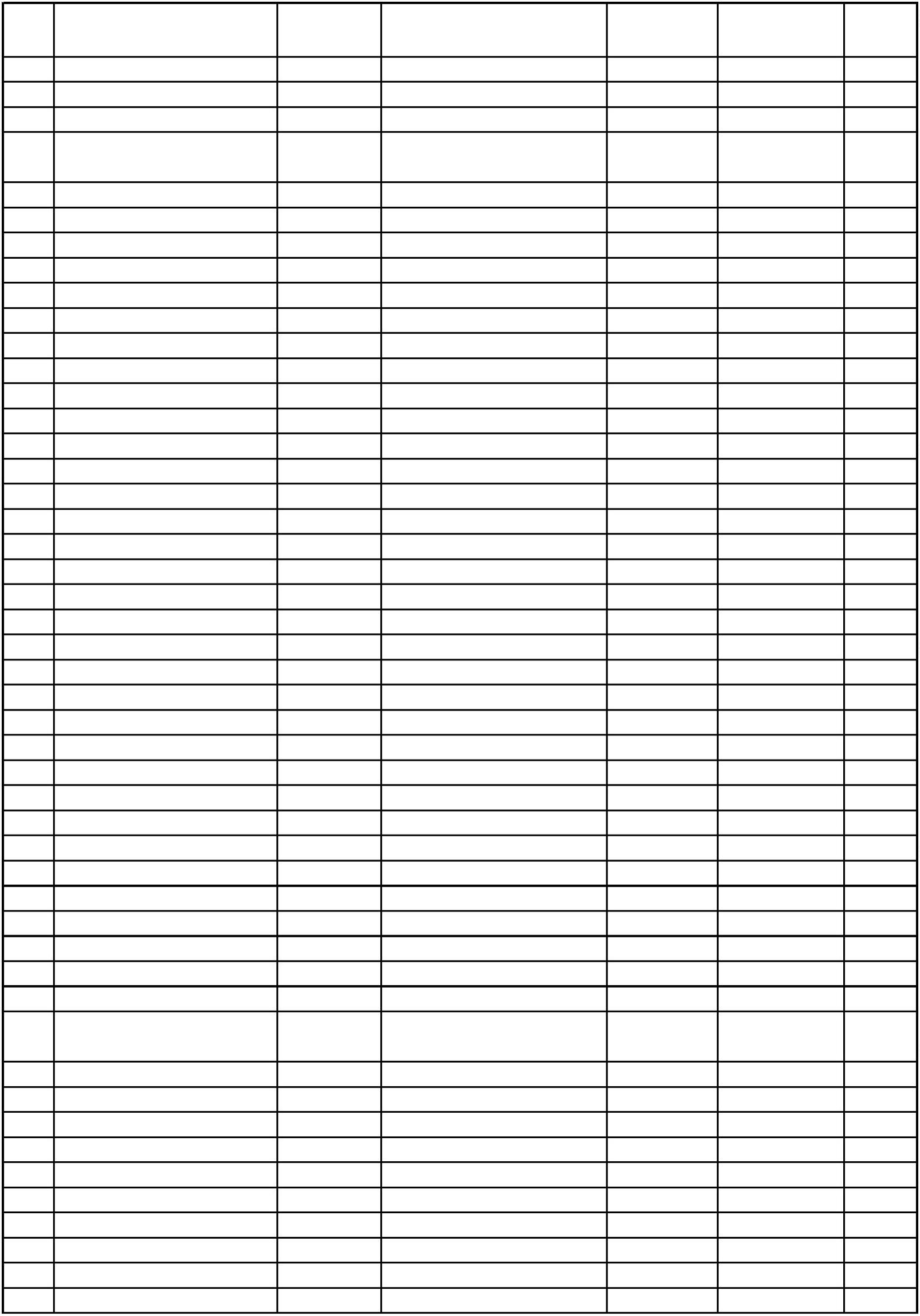 学位授予门类工学工学工学工学工学工学工学工学工学工学工学工学增设年度2019序号门类、专业类专业代码专业名称修业年限55555555555546 生物工程类47 公安技术类083003T083101K083102K083103TK 交通管理工程083104TK 安全防范工程083105TK 公安视听技术083106TK 抢险救援指挥与技术083107TK 火灾勘查合成生物学四年四年四年四年四年四年四年四年四年四年四年四年刑事科学技术消防工程48 公安技术类49 公安技术类50 公安技术类51 公安技术类52 公安技术类53 公安技术类54 公安技术类55 公安技术类56 公安技术类57 公安技术类083108TK 网络安全与执法083109TK 核生化消防083110TK 海警舰艇指挥与技术083111TK 数据警务技术食品药品环境犯罪侦查技201520185558 公安技术类59 交叉工程类083112TK工学工学四年四年20202022术083201TK 未来机器人农学5555555555555555560 植物生产类61 植物生产类62 植物生产类63 植物生产类64 植物生产类65 植物生产类66 植物生产类67 植物生产类68 植物生产类69 植物生产类70 植物生产类71 植物生产类72 植物生产类73 植物生产类74 植物生产类75 植物生产类090101090102090103090104090105090106090107T090108T090109T090110T090111T090112T090113T090114T090115T农学农学农学四年四年四年四年四年四年四年四年四年四年四年四年四年四年四年四年四年园艺植物保护农学植物科学与技术种子科学与工程设施农业科学与工程茶学农学农学工学,农学农学烟草农学应用生物科学农艺教育理学,农学农学园艺教育农学智慧农业农学20192019201920202021菌物科学与工程农药化肥农学农学生物农药科学与工程农学090116TK 生物育种科学理学76 自然保护与环境生态类 090201农业资源与环境野生动物与自然保护区管理农学577 自然保护与环境生态类 090202农学四年555578 自然保护与环境生态类 09020379 自然保护与环境生态类 090204T80 自然保护与环境生态类 090205T81 自然保护与环境生态类 090206T水土保持与荒漠化防治生物质科学与工程土地科学与技术湿地保护与恢复农学农学四年四年四年四年201920202021农学农学农学,管理学582 自然保护与环境生态类 090207TK 国家公园建设与管理四年20225555555583 动物生产类84 动物生产类85 动物生产类86 动物生产类87 动物生产类88 动物生产类89 动物生产类90 动物医学类090301动物科学蚕学农学四年四年090302T090303T090304T090305T090306T090307T090401农学蜂学农学四年经济动物学马业科学饲料工程智慧牧业科学与工程动物医学农学四年2018201820202020农学四年农学,工学农学四年四年农学五年,四年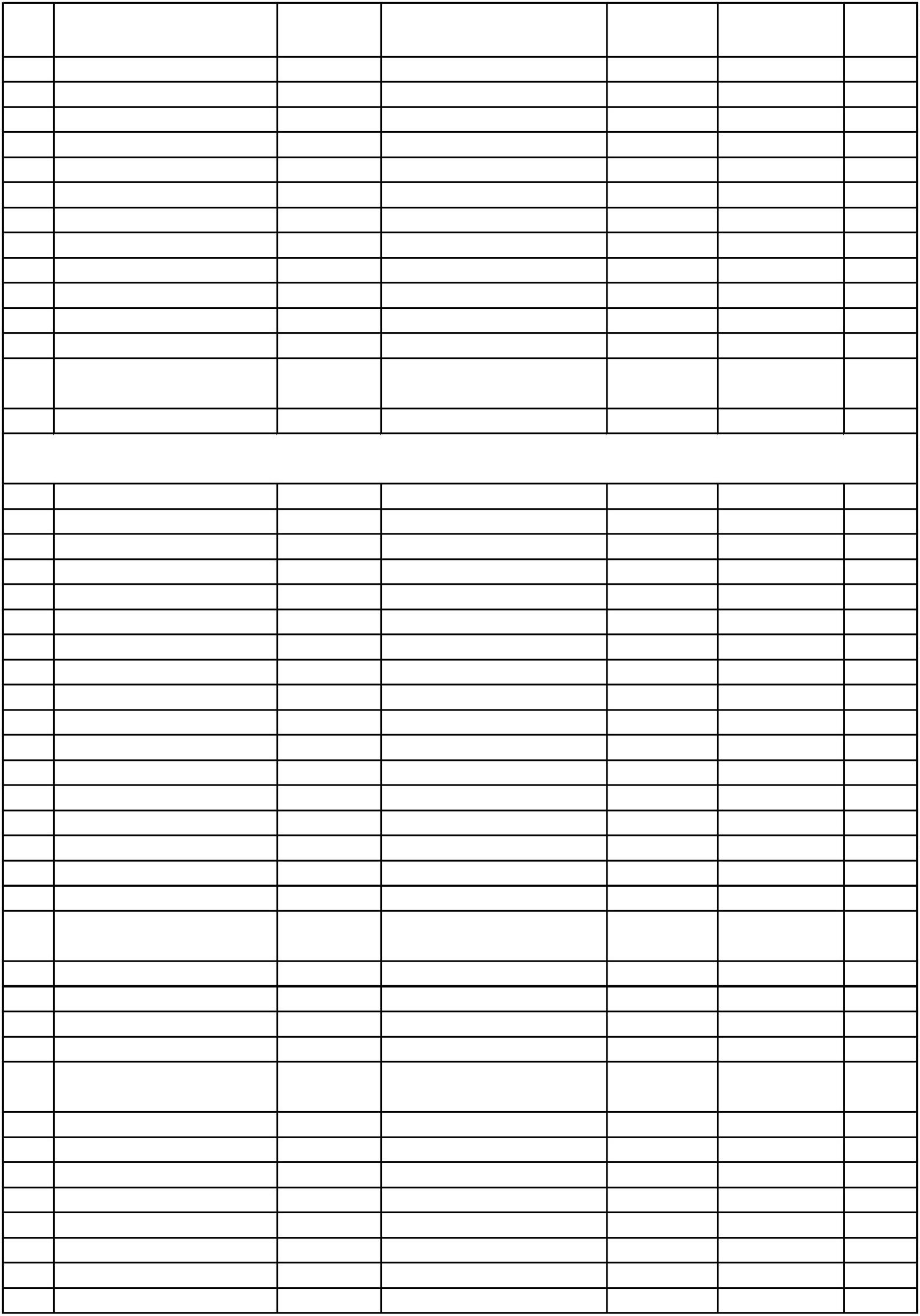 学位授予门类农学增设年度序号门类、专业类专业代码专业名称修业年限555555555666666691 动物医学类92 动物医学类090402动物药学五年,四年四年四年四年五年四年四年四年四年四年四年四年四年四年四年四年090403T090404T090405T动植物检疫实验动物学中兽医学理学,农学农学93 动物医学类94 动物医学类95 动物医学类96 林学类97 林学类98 林学类99 林学类00 林学类01 水产类02 水产类03 水产类04 水产类05 草学类06 草学类201720182020农学090406TK 兽医公共卫生农学090501090502090503090504T090505T090601090602090603T林学农学园林农学森林保护农学经济林农学20182021智慧林业农学水产养殖学海洋渔业科学与技术水族科学与技术农学农学农学090604TK 水生动物医学090701090702T农学20122019草业科学农学草坪科学与工程农学医学6666666666666666666666666666666607 基础医学类08 基础医学类09 基础医学类10 临床医学类11 临床医学类12 临床医学类13 临床医学类14 临床医学类15 临床医学类16 临床医学类17 口腔医学类18 公共卫生与预防医学类 100401K19 公共卫生与预防医学类 10040220 公共卫生与预防医学类 100403TK 妇幼保健医学21 公共卫生与预防医学类 100404TK 卫生监督22 公共卫生与预防医学类 100405TK 全球健康学100101K100102TK 生物医学100103T100201K100202TK 麻醉学100203TK 医学影像学100204TK 眼视光医学100205TK 精神医学100206TK 放射医学100207TK 儿科学基础医学医学理学理学医学医学医学医学医学医学医学医学医学理学医学医学理学理学医学医学医学医学医学医学医学医学医学医学医学医学医学医学理学五年四年四年五年五年五年五年五年五年五年五年五年四年五年五年四年四年五年五年五年五年五年五年五年五年五年五年五年五年五年五年四年20122015生物医学科学临床医学20152020100301K口腔医学预防医学食品卫生与营养学23 公共卫生与预防医学类 100406T运动与公共健康中医学24 中医学类25 中医学类26 中医学类27 中医学类28 中医学类29 中医学类30 中医学类31 中医学类32 中医学类33 中医学类34 中医学类35 中医学类36 中医学类37 中西医结合类38 药学类100501K100502K100503K100504K100505K100506K100507K针灸推拿学藏医学蒙医学维医学壮医学哈医学100508TK 傣医学100509TK 回医学201220152016201620162018100510TK 中医康复学100511TK 中医养生学100512TK 中医儿科学100513TK 中医骨伤科学100601K100701中西医临床医学药学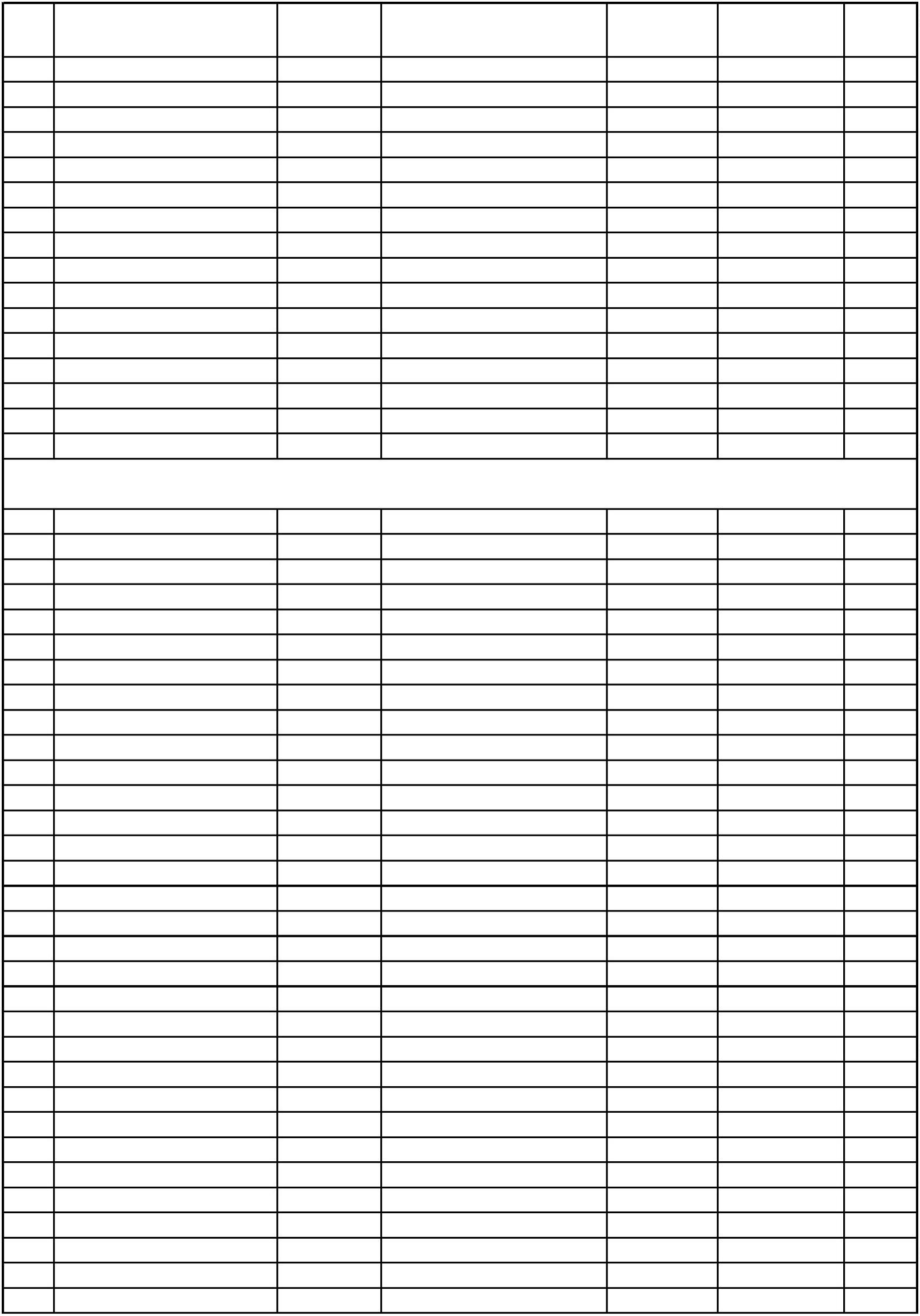 学位授予门类理学理学理学理学理学理学理学理学理学理学理学工学,理学理学医学理学理学理学理学理学理学理学理学理学理学工学理学工学工学理学理学增设年度序号门类、专业类专业代码专业名称修业年限66666666666666666666666666666639 药学类40 药学类41 药学类42 药学类43 药学类100702100703TK 临床药学药物制剂四年五年,四年四年100704T100705T100706T100707T100708T100801药事管理药物分析四年药物化学四年44 药学类45 药学类海洋药学四年化妆品科学与技术中药学四年201846 中药学类47 中药学类48 中药学类49 中药学类50 中药学类51 中药学类52 法医学类53 医学技术类54 医学技术类55 医学技术类56 医学技术类57 医学技术类58 医学技术类59 医学技术类60 医学技术类61 医学技术类62 医学技术类63 医学技术类64 医学技术类65 医学技术类66 医学技术类67 护理学类68 护理学类四年100802中药资源与开发藏药学四年100803T100804T100805T100806T100901K101001101002101003101004101005五年,四年四年蒙药学中药制药四年中草药栽培与鉴定法医学四年五年医学检验技术医学实验技术医学影像技术眼视光学四年四年四年四年康复治疗学口腔医学技术卫生检验与检疫听力与言语康复学康复物理治疗康复作业治疗智能医学工程生物医药数据科学智能影像工程四年101006101007四年四年101008T101009T101010T101011T101012T101013T101014TK 医工学101101101102T五年,四年四年201620162017202020202022四年四年四年四年四年护理学助产学四年四年2016管理学理学,管理学6669 管理科学与工程类70 管理科学与工程类120101120102管理科学五年,四年四年工学,管理学信息管理与信息系统工学,管理学66671 管理科学与工程类72 管理科学与工程类73 管理科学与工程类120103120104120105工程管理四年四年四年房地产开发与管理工程造价管理学工学,管理学66666666674 管理科学与工程类75 管理科学与工程类76 管理科学与工程类77 管理科学与工程类78 管理科学与工程类79 管理科学与工程类80 工商管理类120106TK 保密管理管理学管理学管理学管理学管理学管理学管理学管理学管理学四年四年四年四年四年四年四年四年四年120107T120108T120109T120110T120111T120201K120202邮政管理大数据管理与应用工程审计计算金融应急管理工商管理市场营销会计学2016201720172018201981 工商管理类82 工商管理类120203K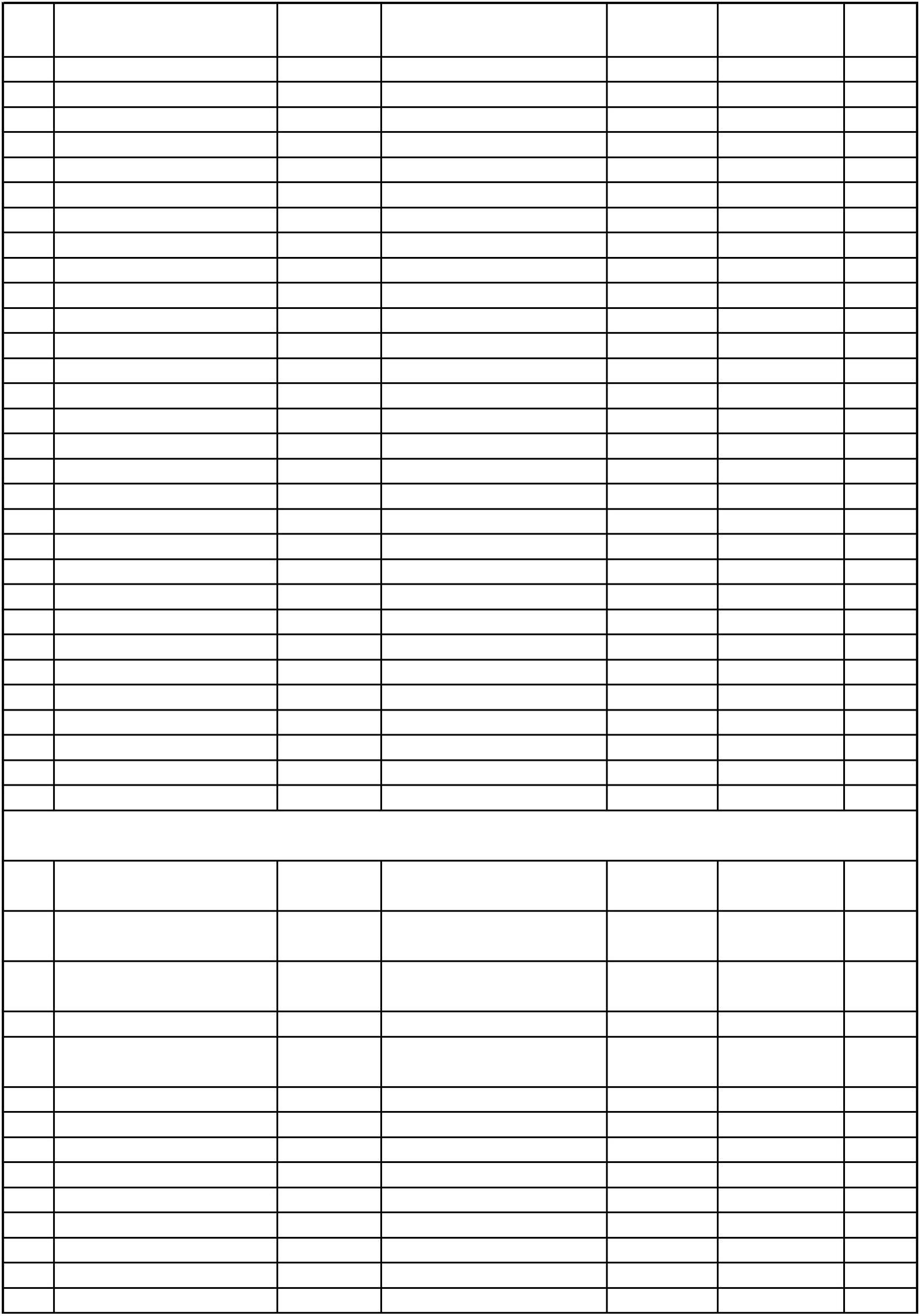 学位授予门类增设年度序号门类、专业类专业代码专业名称修业年限66666683 工商管理类84 工商管理类85 工商管理类86 工商管理类87 工商管理类88 工商管理类120204120205120206120207120208120209财务管理管理学管理学管理学管理学管理学管理学艺术学,管理学四年四年四年四年四年四年国际商务人力资源管理审计学资产评估物业管理689 工商管理类120210文化产业管理四年6666666690 工商管理类91 工商管理类92 工商管理类93 工商管理类94 工商管理类95 工商管理类96 工商管理类97 农业经济管理类120211T120212T120213T120214T120215T120216T劳动关系管理学管理学管理学管理学管理学管理学管理学管理学农学,管理学四年四年四年四年四年四年四年四年体育经济与管理财务会计教育市场营销教育零售业管理创业管理201620202021120217TK 海关稽查120301农林经济管理698 农业经济管理类120302农村区域发展四年677799 农业经济管理类00 公共管理类01 公共管理类02 公共管理类120303TK 乡村治理管理学管理学管理学管理学工学,管理学四年四年四年四年2022120401120402120403公共事业管理行政管理劳动与社会保障703 公共管理类120404土地资源管理四年7704 公共管理类05 公共管理类120405120406TK 海关管理城市管理管理学管理学工学,管理学四年四年706 公共管理类120407T交通管理四年7777777777777777707 公共管理类08 公共管理类09 公共管理类10 公共管理类11 公共管理类12 公共管理类13 公共管理类14 公共管理类15 公共管理类16 公共管理类17 公共管理类18 公共管理类19 公共管理类120408T120409T120410T海事管理管理学管理学管理学管理学管理学管理学管理学管理学管理学管理学管理学管理学管理学管理学管理学管理学管理学工学,管理学四年四年四年四年四年四年四年四年四年四年四年四年四年四年四年四年四年公共关系学健康服务与管理20152016201720192019202020202020202120222022120411TK 海警后勤管理120412T120413T120414T120415TK 海关检验检疫安全120416TK 海外安全管理120417T120418T120419TK 航空安防管理120420TK 无障碍管理医疗产品管理医疗保险养老服务管理自然资源登记与管理慈善管理20 图书情报与档案管理类 12050121 图书情报与档案管理类 12050222 图书情报与档案管理类 120503图书馆学档案学信息资源管理物流管理23 物流管理与工程类120601724 物流管理与工程类120602物流工程四年7725 物流管理与工程类26 物流管理与工程类120603T120604T采购管理管理学管理学四年四年供应链管理2017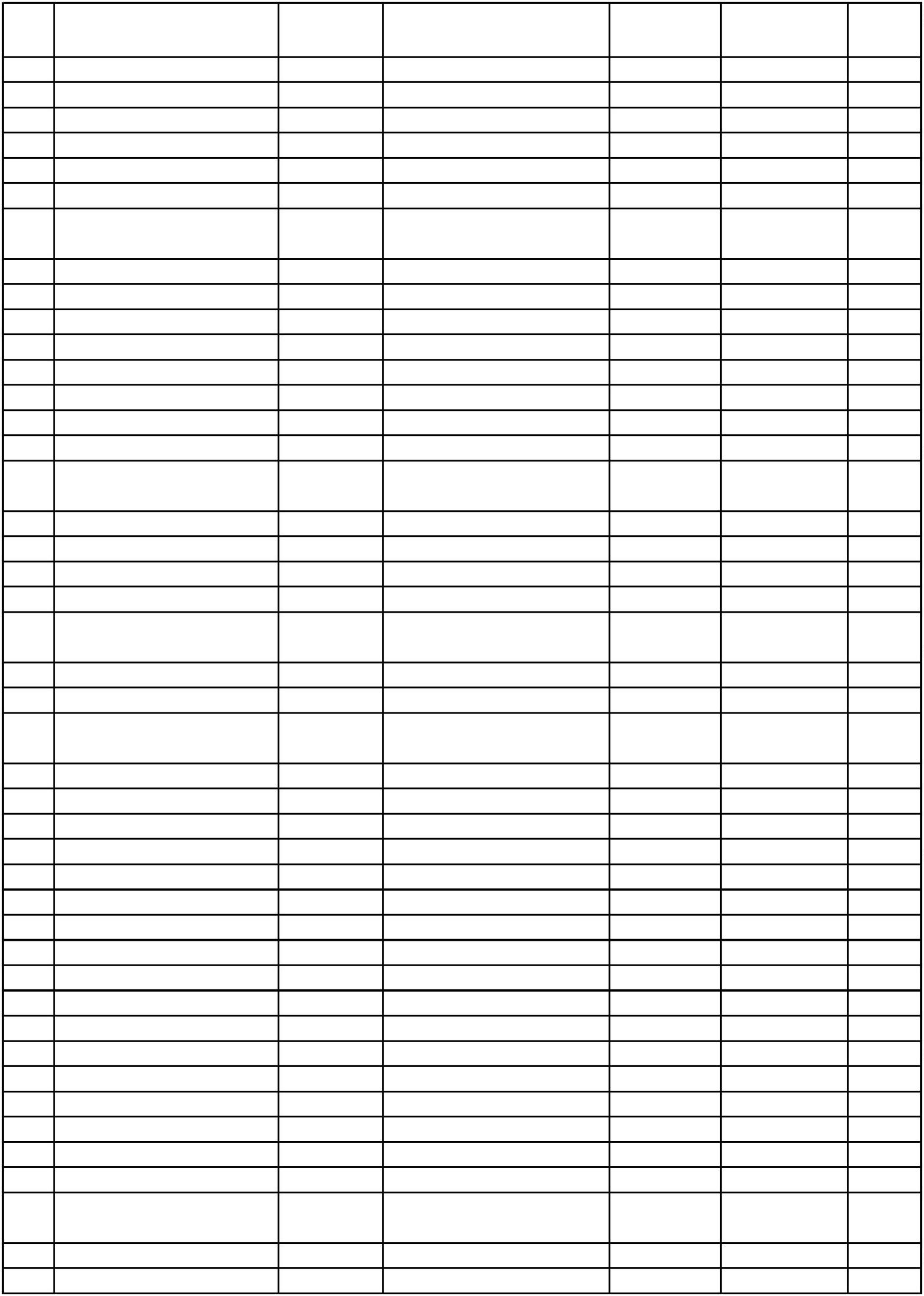 学位授予门类增设年度序号门类、专业类专业代码专业名称修业年限工学,管理学727 工业工程类28 工业工程类120701工业工程四年77120702T120703T标准化工程管理学管理学工学,经济学,管理学管理学管理学管理学管理学管理学管理学四年四年29 工业工程类质量管理工程730 电子商务类120801电子商务四年77777731 电子商务类32 电子商务类33 旅游管理类34 旅游管理类35 旅游管理类36 旅游管理类120802T120803T120901K120902120903120904T电子商务及法律跨境电子商务旅游管理四年四年四年四年四年四年2019酒店管理会展经济与管理旅游管理与服务教育艺术学77777777777777777777777777777777777737 艺术学理论类38 艺术学理论类39 艺术学理论类40 音乐与舞蹈学类41 音乐与舞蹈学类42 音乐与舞蹈学类43 音乐与舞蹈学类44 音乐与舞蹈学类45 音乐与舞蹈学类46 音乐与舞蹈学类47 音乐与舞蹈学类48 音乐与舞蹈学类49 音乐与舞蹈学类50 音乐与舞蹈学类51 音乐与舞蹈学类52 戏剧与影视学类53 戏剧与影视学类54 戏剧与影视学类55 戏剧与影视学类56 戏剧与影视学类57 戏剧与影视学类58 戏剧与影视学类59 戏剧与影视学类60 戏剧与影视学类61 戏剧与影视学类62 戏剧与影视学类63 戏剧与影视学类64 戏剧与影视学类65 戏剧与影视学类66 戏剧与影视学类67 美术学类130101130102T130103T130201130202130203130204130205130206130207T艺术史论艺术学艺术学艺术学艺术学艺术学艺术学艺术学艺术学艺术学艺术学艺术学艺术学艺术学艺术学艺术学艺术学艺术学艺术学艺术学艺术学艺术学艺术学艺术学艺术学艺术学艺术学艺术学艺术学艺术学艺术学艺术学艺术学艺术学艺术学艺术学艺术学四年四年艺术管理20162020非物质文化遗产保护音乐表演四年四年音乐学四年,五年四年,五年四年作曲与作曲技术理论舞蹈表演舞蹈学四年舞蹈编导四年舞蹈教育四年201720182018201820182020130208TK 航空服务艺术与管理四年130209T130210T130211T130212T130301130302130303130304130305130306130307130308130309130310130311T130312T130313T流行音乐四年音乐治疗四年流行舞蹈四年音乐教育四年表演四年戏剧学四年电影学四年戏剧影视文学广播电视编导戏剧影视导演戏剧影视美术设计录音艺术四年四年四年四年四年播音与主持艺术动画四年四年影视摄影与制作影视技术四年四年2017201820212021戏剧教育四年130314TK 曲艺130315TK 音乐剧四年四年130401130402130403130404130405T130406T美术学绘画四年68 美术学类69 美术学类70 美术学类71 美术学类四年雕塑五年,四年四年摄影书法学中国画四年72 美术学类四年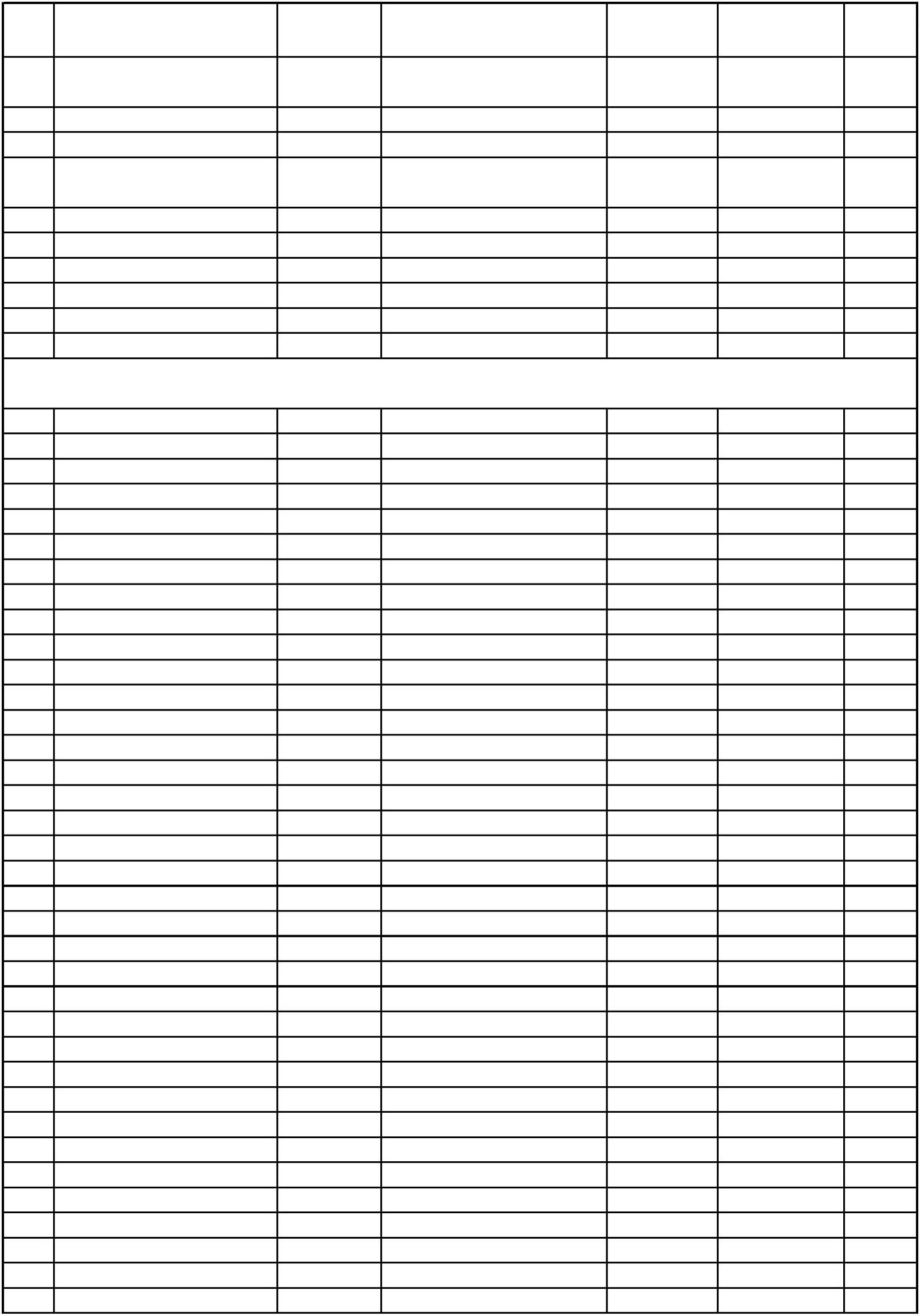 学位授予门类增设年度2013201520162016202020212021序号门类、专业类专业代码专业名称修业年限7777777777777777777773 美术学类74 美术学类130407TK 实验艺术130408TK 跨媒体艺术艺术学艺术学艺术学艺术学艺术学艺术学艺术学艺术学艺术学艺术学艺术学艺术学艺术学艺术学艺术学艺术学艺术学艺术学艺术学艺术学四年四年四年四年四年四年四年四年四年四年四年四年四年四年四年五年,四年四年四年四年四年75 美术学类76 美术学类77 美术学类78 美术学类79 美术学类80 设计学类81 设计学类82 设计学类83 设计学类84 设计学类85 设计学类86 设计学类87 设计学类88 设计学类89 设计学类90 设计学类91 设计学类92 设计学类130409T130410T130411T130412TK 科技艺术130413TK 美术教育130501130502130503130504130505130506130507130508130509T文物保护与修复漫画纤维艺术艺术设计学视觉传达设计环境设计产品设计服装与服饰设计公共艺术工艺美术数字媒体艺术艺术与科技130510TK 陶瓷艺术设计130511T130512T2012201620162021新媒体艺术包装设计130513TK 珠宝首饰设计与工艺*注：部分高校个别专业修业年限为五年，专业目录中不再单独列出。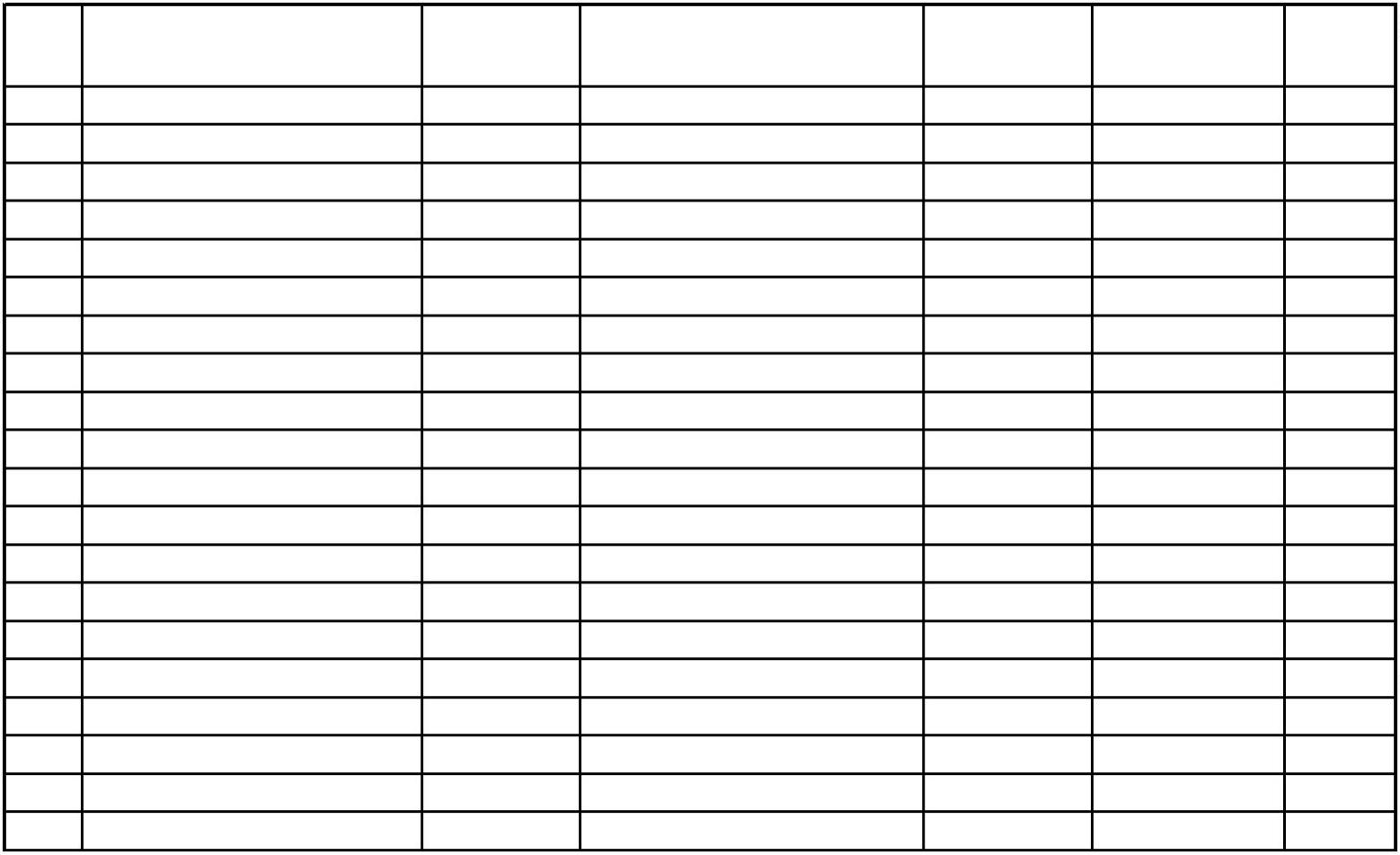 